天津捷通达汽车投资集团招聘简章集团简介天津捷通达汽车投资集团有限公司是一家以投资汽车4S店为主的集团化企业，集团立足天津、拓展云南，截至2016年底，集团已拥有子公司48家，在天津、云南建成4S店33家，拥有员工3200余名。集团主营业务包括汽车销售、售后维修、二手车、汽车租赁、汽车金融、保险代理等；经营的汽车品牌包括奔驰、宝马、奥迪、大众、丰田、通用、标致、天津一汽、奇瑞等。2016年集团销售汽车48000余辆（其中新车39197辆，二手车8000余辆），占据天津乘用车市场10%以上的份额，维修汽车371000余台次，实现营业收入57亿元。计划到2020年底，集团管理各类门店超100家，营业收入超120亿，努力把集团打造成为京津冀首屈一指的汽车消费生活生态圈、云南领军的经销商集团以及经销商行业中最具吸引力的雇主品牌。2020年后，集团将立足天津、云南，拓展京津冀，发展东南亚，做大做强新区域市场。集团始终坚持“诚信、专业”的企业核心价值，集团下属各4S店拥有功能配套齐全的销售服务设施：宽敞明亮的汽车展厅，干净整洁的维修车间，温馨舒适的客户休息区，为客户提供专业周到的一条龙服务，不断提升客户汽车生活价值。集团积极倡导“勤奋、抗争、学习、创新”的企业精神，在全体同仁的共同努力下，集团荣获 2014年度和2015年度“中国汽车流通行业经销商集团百强”、“2015年中国汽车流通行业优秀会员奖”、“2015年度中国二手车经销商百强”称号。旗下4S店历年来获得了多项荣誉，包括一汽集团功勋经销商、一汽-大众功勋投资人、德国大众集团钻石胸针奖、一汽-大众五星级卓越经销商、一汽-大众四星级优秀经销商、广汽丰田十佳经销商、东风标致市场营销十强、奇瑞汽车钻石经销商、天津一汽优秀经销商及优秀服务商等等，赢得了广大客户及行业的一致好评。集团精心营造“简单、激情、责任、兄弟姐妹情谊”的企业氛围，组织开展丰富多彩的员工业余文化生活，努力为员工创造美好生活；积极参与社会公益活动，多年来坚持为贫困山区小学捐资助学，关注关爱孤寡老人和留守儿童，为穷困山村修造水泥路等；致力造福于社会，仅2016年就上缴各项税款8200多万元。集团高管大多毕业于211、985高校，拥有十余年汽车行业管理经验，打造了规模化、品牌化发展模式，建立了管理精致的运营管控体系。面对汽车产业的迅猛发展，集团秉承“坚持客户价值，尊重员工价值，保障股东利益”的经营理念，时刻紧扣消费者需求，不断塑造核心竞争力，努力将集团建设成为经销商行业内卓越运营的典范企业，创造多彩汽车生活！二、招聘岗位管理培训生三、需求信息四、薪资福利试用期底薪：4000-6000元/月；转正后薪资：5000-15000元以上/月。我们提供：五险一金、租房补贴、带薪培训、带薪年假、季度劳保、节日物资、免费体检、集体旅游、交通补助、年功工资、学历提升奖励、员工关爱基金等五、工作地点天津、云南六、应聘要求1．全日制重点高校本科及以上学历，学习成绩优秀，专业课成绩综合排名在班级前30%以内；2. 英语水平达到CET-4级（含）以上水平；3.管理（市场营销）、汽车、动力工程及机械制造等相关专业；4.有强烈的求知欲和上进心；5.良好的沟通表达能力和较好的抗压能力；强烈的责任心和优秀的执行力；优先考虑：1.在校期间担任过院系以上学生会干部职务或学生社团负责人职务，且具有大型校园活动组织经验；2.获得过国家级奖学金或其他同等荣誉，或参加省、市以上级别知识竞赛或科研活动竞赛，获得优秀名次；3.在学术方面有突出成绩，获得全国性学术成果或专利，在国际、国内核心期刊发表过论文；4. 英语水平达到CET-6级（含）以上水平；5. 有驾驶执照。七、招聘流程：招聘形式，主要采用校园招聘会及网络招聘两种。根据应聘条件进行简历筛选，符合条件的进入初试，由集团人力资源部进行面试；通过初试的进入复试，由集团高管团队与集团人力资源部共同完成面试评估；通过复试的由集团人力资源发放录用通知书，经体检合格后办理正式入职手续。欢迎加入捷通达集团！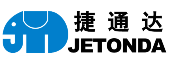 天津捷通达汽车投资集团有限公司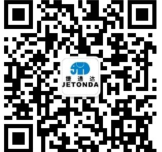 集团官网：www.jetonda.com联系电话：022-87198599简历投递：wangshanshan@jetonda.com招聘专业学历要求招聘人数备注管理（市场营销）、汽车、动力工程及机械制造等相关专业本科及以上302018年应届毕业生